Johnson Production Group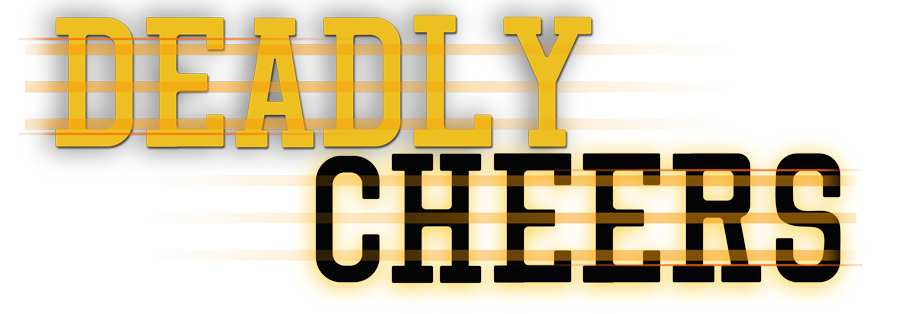 Press KitOne-LinerWhen Julie’s tumbling nails her a top position on the win-at-all-costs championship Wilson Wolf Pack cheer squad, excitement turns to trepidation as her new cheer friends start turning on her.  Synopsis: Julie and her mom move to a new school under the guise of her mother’s new job. Julie's cheerleading skills land her a top position on the win-at-all-costs championship Wilson Wolf Pack cheer squad. Julie is excited both for the cheering and her new friends on the squad. Once there, they find evil in the form of a school administrator, Superintendent Vargas, and a cheer coach, Coach Allison, who kidnap and drug students all to win cheer championships for their personal benefits. Will Julie discover the truth in time to save herself and her friends? ProducersExecutive ProducerTIMOTHY O. JOHNSONCo-Executive ProducerJOSEPH WILKAProducerROBERT BALLOWLine ProducerROBIN CONLYKey CastKey Cast BiographiesKATHERINE MARSHLos Angeles based actress, Katherine Marsh is known for When I Met Mia (2021) and Dhar Mann (2018). Her skills as a gymnast and cheerleader have been greatly beneficial in her most recent acting role in Deadly Cheers.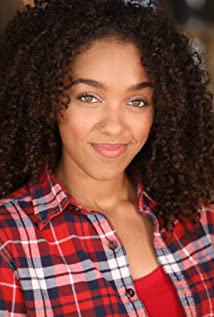 CAMILLE CALVINBorn in Forrest City, Arkansas; without a doubt, Camille was meant to be a performer. She spent her youth dancing, singing, cheerleading and even walking down the imaginary runways, which were actually the hallways of her middle and high school. Camille attended the Georgia HBCU school Albany State University as a business major. She moved to Los Angeles where she studied acting and begin landing roles. Camille Calvin was awarded Best Actress in a leading role for her portrayal of Honey Zeal, in the film "Desire lines" at the Film Invasion LA Film Fest by: Discover Indie films in 2020.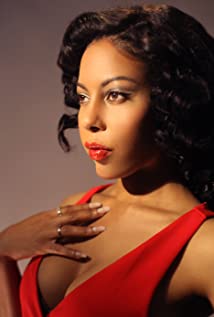 SHANNON SKILESShannon Skiles is an Irish and Filipino film, television, commercial, voiceover actress and commercial print model. She graduated with her BFA in Acting May 2018. She loves cheerleading and was a flyer for seven years, and a high school cheer coach for 7 years. 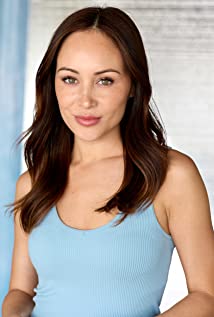 Shannon is known for Pom Poms and Payback (2021) and Heavy Bones (2021).JUSTIN BERTIJustin Berti is meant to entertain and inspire. Well traveled, he was born in Connecticut, spent time in Texas and New York City, with his last major stint of 12 years being in Tokyo, Japan. Creating a name for himself, Justin was acting, dancing, and modeling in almost all major entertainment genres you can think of in the Land of the Rising Sun. He even played semi-pro baseball and was a Major League Baseball announcer for all preseason and regular season games featured in Japan. He also had a guest star role in Ramen Girl starring Brittany Murphy. Leaving Japan and moving to L.A. in 2015, he has been on stage, TV, and film making the most of his ambitions. The role of Elliot in the Showtime series Submission was the highlight of his first year back in the States and is what most of his fans know him from. Starring in the popular Billie Eilish's famous "Bad Guy" music video and getting to play the villain in Lifetime's Deadly Cheers and playing the vibrant Mario Bargellini in another Lifetime movie, Driven to Kill, are three memorable experiences for Justin as well. However, the lead role in his first romantic comedy, Divorce Bait, coming out the winter of 2021, will surely add to the top of his list. Tapping into his comedic skills and diving into this character, has been such a breath of fresh air given the difficult climate of 2020. Justin also starred in the independent film Frontera, which won over 9 film festival awards, 4 of them for Best Picture, since its release in 2018. As a Columbia University graduate and instructor of Yogic Arts (a powerful mix of Ashtanga, Martial Arts, and Modern dance), Justin's acting technique and "can do" attitude derive from his physical body mastery, prompting his nickname The Yoganator.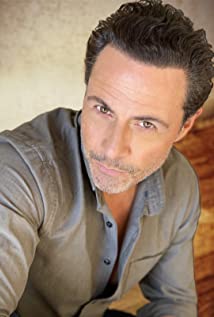 KARLA OJEDAAfter attending FIDM for Digital Media and the New York Film Academy, Karla Ojeda was well positioned to launch her acting career. She speaks both English and Spanish and is known as a model and for her role in Learning Hispanic (2021).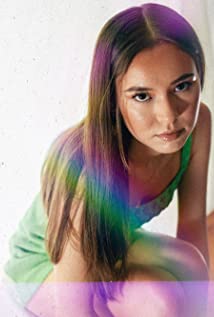 KYM WILSON Kym Wilson is an award winning Australian actress known for her work in Film, Television and Theatre. Her career began in the Australian Film Institute Awarded Best Film, "Flirting" alongside Nicole Kidman and Naomi Watts and later that same year in the mini series "Brides of Christ" starring opposite Naomi Watts and Russell Crowe for which she received a Logie (Australian Emmy) for New Talent. Wilson then appeared in the Sydney Theatre Company's production of "The Crucible" before undertaking a series regular role on beloved Australian drama "A Country Practice" for which she received several Logie and People's Choice Award Nominations for Best Actress in a Series.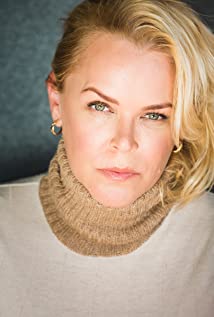 Kym returned to the stage where she originated the role of Rachel in the Sydney Theatre Company's "Blackrock". A national tour as Janet in "The Rocky Horror Picture Show" followed.Numerous other stage roles and Australian film and TV movies followed before she returned to series TV in the role of Sam on "Heartbreak High". She then originated the role of Tess McLeod in the television movie "McLeod's Daughters" opposite Jack Thomspon.Kym is a recipient of the Winston Churchill Fellowship which took her to the US to study with Shakespeare & Company and with the Moscow Art Theatre Company at Harvard. She stayed in the US after meeting her husband, Writer/Producer Sean O'Byrne, and taking a break from acting, successfully launched the Australian fashion label, Leona Edmiston, in the US, Europe & Asia.She returned to acting in 2016 in Australian Theatre Companies award winning production of 'Speaking in Tongues' at the Matrix Theatre in Hollywood for which she received a Stage Scene LA award for 'Outstanding Performance by an Actress in a Leading Role'.Production CreditsFull CastCasting byROBIN DE LANO
NICOLE DIONNEMakeup by SHANNON MARIE TRIGGERSound Design byANDRES BOULTONMusic by ANDY FORSBERGEdited by BRANDON CHANGCostume DesignerLENA LOLLISProduction DesignerMATT WALKERCinematographerJOSEPH M. SETELEScreenplay byJOHN HAYES
JESSICA JANOSDirected byJESSICA JANOSFull CrewProducer BiographiesTIM JOHNSON – Executive ProducerTim Johnson is among the most active and reliable producers in the business thanks to top rate productions and global distribution appeal. Johnson is also responsible for producing the international hit series, DR. QUINN, MEDICINE WOMAN for CBS for over 5 seasons. During his 100-episode tenure, he also developed and produced the original docu-drama COLD CASE for CBS network, which was the very first program to integrate television with the Internet.Johnson has produced over 150 movies, 15 globally released series for every major US network - including ABC, Disney, CBS, NBC, Netfly, FOX and Sony.JOHNSON PRODUCTION GROUP The Johnson Production Group contracts globally to produce television content for international networks, studios and distributors. Based in Los Angeles and Vancouver, British Columbia, the company manages production, facilitates development and financing, procures distribution and guarantees quality and timely execution of its programs. While costs have gone up, so has the demand for quality. No longer is good enough, good enough. Johnson Production Group serves that segment when a show needs to be "A" quality, but produced efficiently enough to meet a locked budget. JPG specializes in value, protection of creative elements, and delivery of a quality finished product.JOSEPH WILKA - Co-Executive Producer
Joseph Wilka is the Head of Production for Johnson Production Group. Los Angeles-based, Joseph had already produced and directed several feature films before serving as the senior marketing executive for Gravitas Ventures. While at Gravitas, Wilka helped pioneer new distribution models for independent films including day-and-date theatrical releases. It was also at Gravitas where Joseph first worked with Johnson Production Group to facilitate the release of their films to the worldwide Video On Demand audience. After serving as the Director of Distribution and Production for Viva Pictures, where he produced English-language versions of foreign animated titles for DirecTV, Wilka officially joined Johnson Production Group. As Head of Production, he oversees the development, production, and distribution of films from multiple production units for release on broadcast and streaming platforms.ROBERT BALLO – Producer
With over 34 years of industry experience, Robert Ballo has created award-winning productions for clients that include ABC, TBS, PBS, Discovery Channel, and Lifetime, and that have aired on national network television, cable networks, and internationally in Asia and Europe. As Director of Photography and Producer at Shadowland, Ballo has created over a dozen feature films seen on the Lifetime Network and distributed internationally. As Director of Photography, his Shadowland films include MISSING AT 17, THE SURROGATE, STALKED AT 17, TEENAGE BANK HEIST, WALKING THE HALLS, BETRAYED AT 17, HOME INVASION, MATERNAL OBSESSION, ACCUSED AT 17 and SPECTRES. Other feature film credits include RUNNIN' AT MIDNITE, THE AFFAIR and STARVING ARTISTS. Ballo has also traveled the world on many documentary productions.His television credits for national broadcast and cable networks include COLLEGE SPORTS IN AMERICA, GREAT EUROPEAN BALLOON ADVENTURE, DIRTY HARRY THE ORIGINAL, THE GREAT YEAR, and THE ROSE PARADE - PAGEANT FOR THE AGES. Through his other digital motion picture company, GOAL Productions, Ballo works with Fortune 500 companies, non-profit organizations and government agencies to produce sales and marketing videos as promotional communications. After a twenty-year tenure teaching film and video imaging, Ballo recently retired from his position as an Associate Professor of Practice at USC’s School of Cinematic Arts. A graduate of the USC film production program himself, Ballo is a member of the Academy of Television Arts and Sciences.ROBIN CONLY - Line ProducerRobin's career has spanned from Texas to Los Angeles, where she's produced several internationally distributed films that can be seen on networks including HBO, Hallmark, Showtime, Hulu, and Netflix. Recently, she worked with a former Disney Imagineer to produce multiple segments of a 4D IMAX attraction for the Mall of America; helmed research and development for a documentary production company; and produced an award-winning web-series.Billing BlockJohnson Production Group Presents in association with Shadowboxer Films 
DEADLY CHEERS  starring KATHERINE MARSH  CAMILLIE CALVIN  SHANNON SKILES  JUSTIN BERTIAND  &  KYM WILSON  Casting by NICOLE DIONNE   ROBIN DE LANO  Sound Designer ANDRES BOULTON  Music by ANDY FORSBERG  Edited by BRANDON CHANG  Costume Designer LENA LOLLIS  Production Designer MATT WALKER  Cinematographer JOSEPH M. SETELE  Line Producer ROBIN CONLY Co- Executive Producer JOSEPH WILKA Executive Producer TIMOTHY O. JOHNSON  Producer ROBERT BALLO Story by JOHN HAYES Written BY JOHN HAYES & JESSICA JANOS Directed by JESSICA JANOS© MMXXI Johnson Production Group Inc.  All Rights Reserved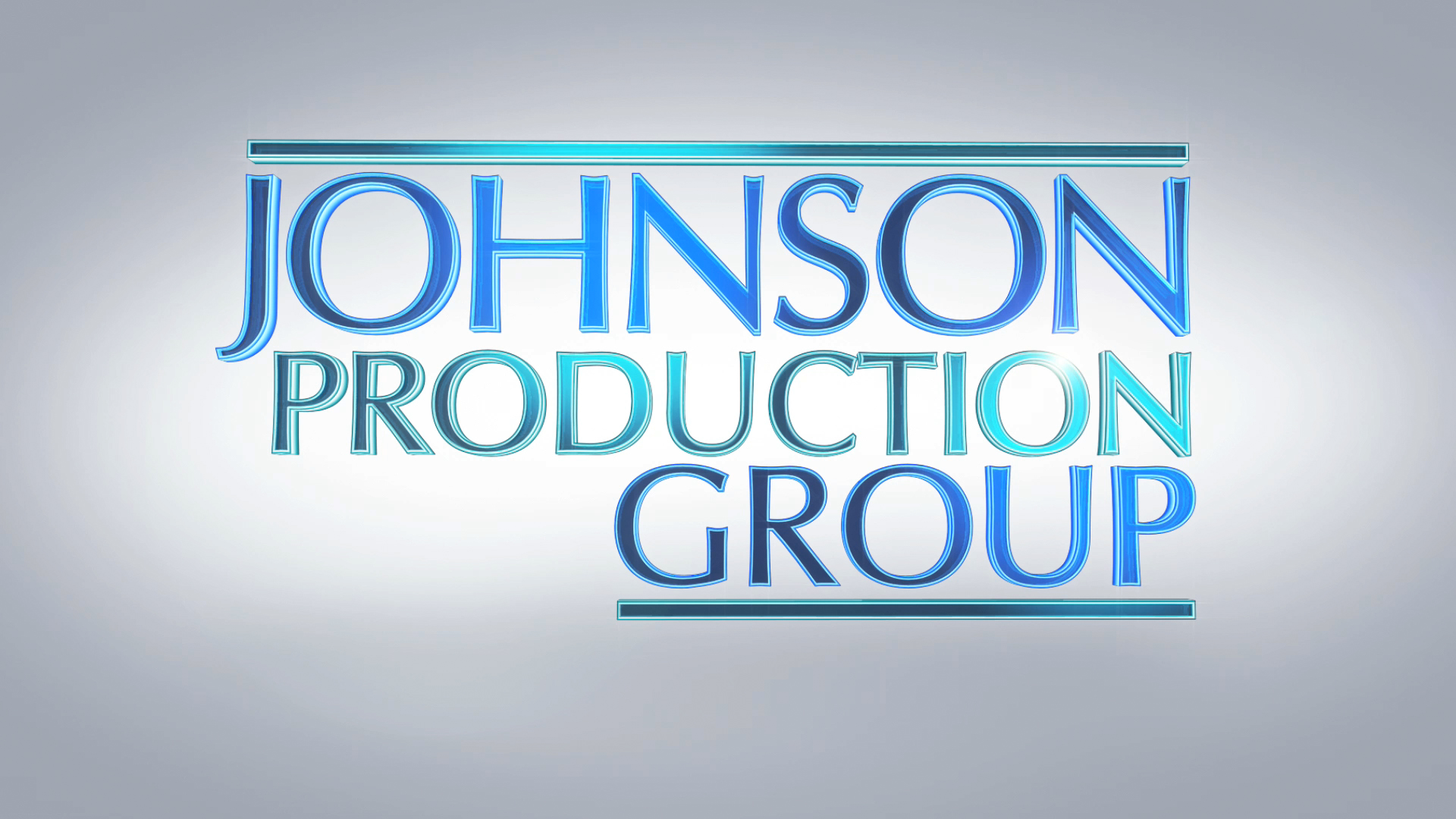 Meta DataLONG (max 3000 characters) synopsisJulie and her mom move to a new school under the guise of her mother’s new job. Julie's cheerleading skills land her a top position on the win-at-all-costs championship Wilson Wolf Pack cheer squad. Julie is excited both for the cheering and her new friends on the squad. Once there, they find evil in the form of a school administrator, Superintendent Vargas, and a cheer coach, Coach Allison, who kidnap and drug students all to win cheer championships for their personal benefits. Will Julie discover the truth in time to save herself and her friends? (554)MEDIUM (max 500) synopsisJulie and her mom move to a new school under the guise of her mother’s new job, but when they get there, they find evil in the form of a school administrator and a cheer coach who kidnap and drug students all to win cheer championships for their personal benefits. Will Julie discover the truth in time to save herself and her friends?  (335)SHORT (max 100 characters) synopsisJulie nails a top position on Wilson Wolf Pack cheer squad but her new friends start turning on her.  (100)5 KEY WORDScheerleaders, school, coach, kidnapping, winningCHARACTERJulie McKayBrianna McKayCoach AllisonSuperintendent VargasKelly RussoDr. RussoACTORKATHERINE MARSHCAMILLE CALVINSHANNON SKILESJUSTIN BERTIKARLA OJEDAKYM WILSONActorsKATHERINE MARSHCAMILLE CALVINSHANNON SKILESJUSTIN BERTIKARLA OJEDAKYM WILSONMACY MINEARSIENNA RIBEIROAPRIL CLARKBECKI HAYESDEVIN DANIELSH C FLETCHERJAYSON LEELENA LOLLISALEC CERUTTIKAYLEEN CASEYNATALIE SCOTTMAKAILA MYERSMERCEDES LUCASVICTORIA REZENDEZCHRISTIN RACHELLEGERMANO BLANCOGISELLE ABUTBOLKATE CHENMILA ESTRADAJAMIE LEE-RAMIREZEDGAR NUNLEYAMAYA ASKEWRoleJulie McKayBrianna McKayCoach AllisonSuperintendent VargasKelly RussoDr. RussoVanessaTinaLexi RutherfordSusan RutherfordRickyFederal Agent 1	Federal Agent 1	Federal Agent 3	Federal Agent 3	Wolfpack CheerleaderWolfpack CheerleaderWolfpack CheerleaderWolfpack CheerleaderWolfpack CheerleaderRiverford WaitressAdditional CheerleadersGUSTAVO PEÑAFirst Assistant DirectorROBIN CONLYALEC CERUTTIProduction CoordinatorNICOLE DIONNECasting DirectorROBIN DE LANOCOLLEEN HALEYSteadicam OperatorCHRISTOPHER JORDANB Camera OperatorSHERRI MIRANDAFirst Assistant CameraREID COLLINSSecond Assistant CameraMATT WALKERProduction DesignerCIARA FLYNNArt DirectorROBERT PAGE-ROBERTSAdditional Art DirectionBRENTON BERNAJUSTIN THATCHERChief Lighting TechnicianEDGAR NUNLEYKey GripMARSHALL VICTORYGrip & Electric SwingAYDEN MARCUSJOEY SIMPSONSHANNON MARIE TRIGGERMakeup Dept. HeadMEGAN LONGMEYERMakeup ArtistASHLEY ALDRIDGEAssistant Makeup ArtistDANNY BIRRUETAProduction Sound MixerJOSEPH HARTSHORNBoom OperatorAMAYA ASKEWKey Production Assistant JENNY CHOISASCHA SABALLETTProduction AssistantsCAMILO URDANETADOERTE LINDERAccountant WRAPBOOKPayroll MARISSA DAVIDCheerleader ConsultantBRUCE SCHAEFERCateringALEISHA BROOKSCovid Safety OfficePETER LEWISDIANNA JOHNSONBOOKED TALENTBackground CastingBREAKDOWN SERVICESCasting Support ServicesGRIFF PARTINGTONPost SupervisorROBIN CONLYSOUND AS ARTSound DesignANDRES BOULTONSupervising Sound EditorDAVID ALLENSound EditorJONATHAN MORGANBLUELINE FINISHINGConform and DeliveryALEX ROTHAUSERColor GradingGOAL PRODUCTIONS, INC. Stock FootageSKYBOUND CREATIVE STUDIOSDrone Footage NICK JOHNSONAdditional PhotographyMARRICE HILLStill PhotographyMIKE TAINGCLEARANCE UNLIMITEDScript ClearanceSUZY VAUGHANBRILLIANT SCREEN STUDIOSGrip and Lighting EquipmentACE UNDERHILLGOAL PRODUCTIONS, INC. Camera EquipmentANDY FORSBERGMusic